1. Cumulative Number of Licenses granted under Section 17 of the Sri Lanka Telecommunications Act No 25 of 1991 as amended.SLT PLC, Lanka Bell, Dialog Broadband are entitled to provide Pay phone and Data services according to their licences.Fixed Access Telephone Operators** - Renewal Process is in ProgressCellular Mobile Telephone OperatorsData Communication (Facility Based) Operators Data Communication (Non Facilities Based) - Internet Service Providers (ISP) ** - Renewal Process is in ProgressTrunk Mobile Radio Operators International Telecommunication OperatorsDirect-to-Home Satellite Broadcasting Service** - Renewal Process is in ProgressCable TV Distribution Network Operators ** - Renewal Process is in ProgressSatellite Services Infrastructure Services*** - Renewal process is in progress2. Statistical Overview of the Telecommunication Sector as at end of Mar 2017* - Provisional;          Note - 2016 Mid Year population = 21.203 millionNumber of Fixed Access Telephone Subscriptions (1990 – 2016 Dec)4.  Cellular Mobile Telephone Subscriptions (1992 – 2017 Mar)5. Fixed Broadband, Narrowband and Mobile Broadband Subscriptions (1996 – 2017 Mar)Note: BB – Broadband, NB – Narrow Band6. Provincial Distribution of Payphones Booths (Mar 2017)7. Call Duration (in Minutes)8. No. of Direct Employment in Telecommunication Sector*-Provisional Provincial data   Note: SSC (Secondary Switching Centre)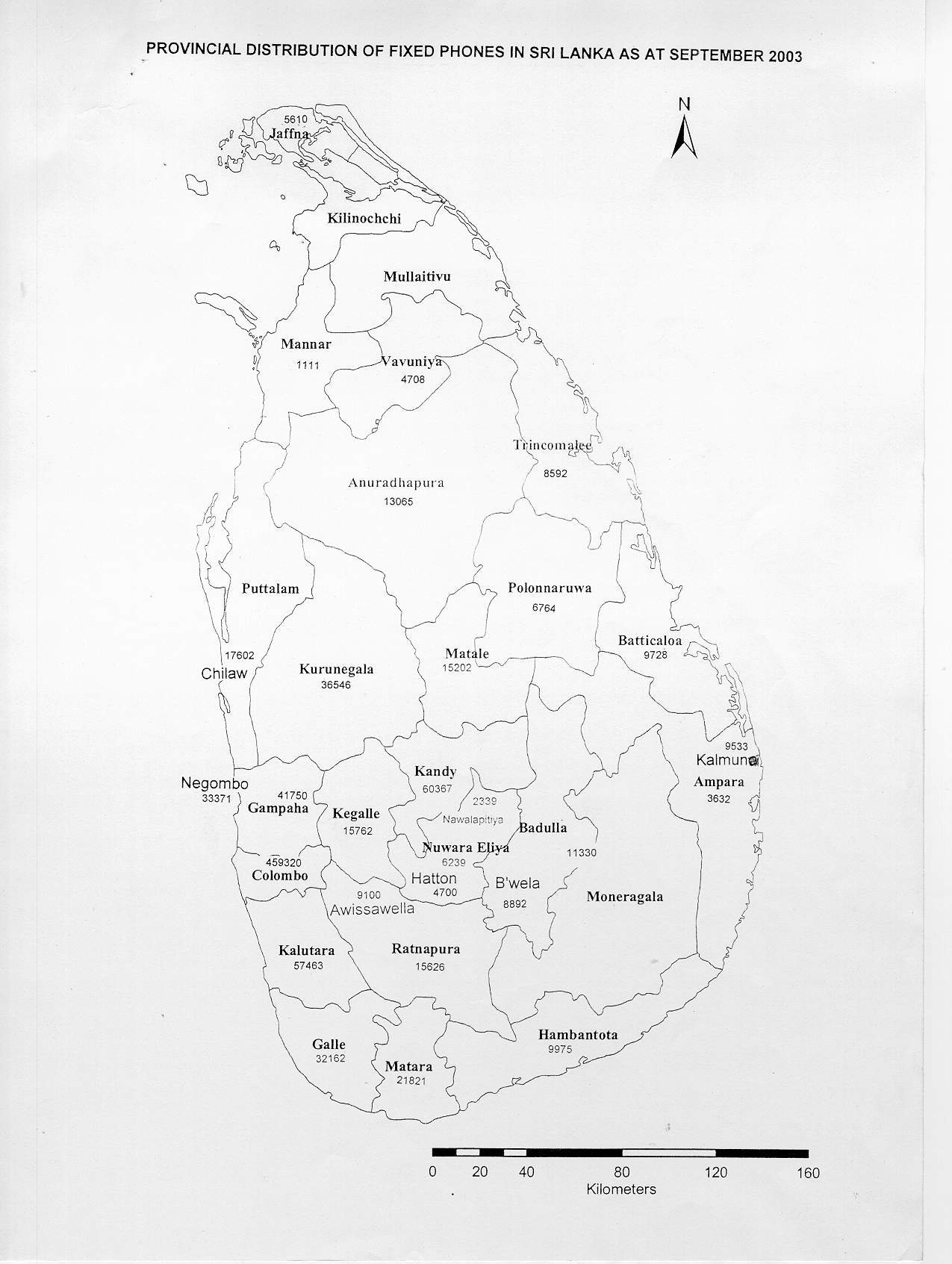 Category of Service2017 MarFixed Access Telephone service3Cellular Mobile Telephones5Data Communications (Facility based)2Data Communications (Non-facility based & Internet Service Providers (ISP)) & ISP’s6Trunk Mobile Radio1International Telecommunication Operators7Direct-to-Home Satellite Broadcasting Service4Cable TV Distribution Network2Satellite Services1Infrastructure Services1Sub Total32 NoOperatorDate of IssuePeriodDate of Expiry1Dialog Broadband Networks (Pvt.) Ltd.10.11.2015Ten years (10)10.11.20252Lanka Bell Ltd.26.02.1996Twenty years (20)26.02.2016**3Sri Lanka Telecom PLC09.02.2012Ten years (10)09.02.2022NoOperatorDate of IssuePeriodDate of Expiry1Bharti Airtel Lanka (Pvt.) Ltd.12.04.2007Ten years(10)12.04.20172Dialog Axiata PLC28.09.2013Ten years(10)28.09.20233Etisalat Lanka (Pvt.) Ltd.13.09.2008Ten years(10)13.09.20184Hutchison Telecommunications Lanka (Pvt.) Ltd.11.02.2012Ten years(10)11.02.20225Mobitel (Pvt.) Ltd.10.02.2013Ten years(10)10.02.2023NoOperatorDate of IssuePeriodDate of Expiry1Lanka Communication Services (Pvt.) Ltd.04.07.2011Ten years (10)04.07.20212Societe International Telecommunications Aeronautiques (SITA)06.08.2012Five years (05)06.08.2017NoOperatorDate of IssuePeriodDate of Expiry1Bharti Airtel Lanka (Pvt.) Ltd28.03.2014Five years (05)28.03.20192Dialog Broadband Networks (Pvt.) Ltd.05.12.2013Five years (05)05.12.20183Etisalat Lanka (Pvt.) Ltd.23.03.2014Five years (05)23.03.20194Hutchison Tele Lanka (Pvt.) Ltd.01.03.2013Five years (05)01.03.20185Lanka Education and Research Network01.09.2011Five years (05)01.09.2016**6TATA Communications Lanka Ltd.10.02.2015Five years (05)10.02.2020NoOperatorDate of IssuePeriodDate of Expiry01Dynacom Engineering (Pvt.) Ltd25.02.2013Five years(05)25.02.2018NoOperatorDate of IssuePeriodDate of Expiry1Bharti Airtel Lanka (Pvt.) Ltd.01.12.2007Ten years (10)01.12.20172Dialog Axiata PLC28.02.2013Ten years (10)28.02.20233Etisalat Lanka (Pvt.) Ltd.28.02.2013Ten years (10)28.02.20234Hutchison Telecommunications Lanka (Pvt.) Ltd.28.02.2015Ten years (10)28.02.20255Lanka Bell Ltd.28.02.2013Ten years (10)28.02.20236Mobitel (Pvt.) Ltd.07.03.2013Ten years (10)07.03.20237TATA Communications Lanka (Pvt.) Ltd.06.06.2013Ten years (10)06.06.2023NoOperatorDate of IssuePeriodDate of Expiry1Dialog Television (Pvt.) Ltd01.02.2012Five years (05)01.02.2017**2DISH TV Lanka (Pvt.) Ltd30.11.2013Three years (03)18.10.2016**3MTV Channel (Pvt.) Ltd.,15.10.2015Five years (05)15.10.20204SATIS Agency (Pvt.) Ltd.,07/09/2016Five years (05)07/09/2021NoOperatorDate of IssuePeriodDate of Expiry01Ask Cable Vision (Pvt.) Ltd01.03.2013Five years (05)01.03.201802Lanka Broadband Networks Ltd22.12.2011Five years (05)22.12.2016**03Lanka Cable & Satellite Network (Pvt.) Ltd07.06.2012Five years (05)07.06.2017NoOperatorDate of IssuePeriodDate of Expiry01Supreme Sat (Pvt.) Ltd10.05.2013Five years (05)10.05.2018NoOperatorDate of IssuePeriodDate of Expiry  01Dialog Broadband Network (Pvt.) Ltd08.05.1995Twenty years(20)08.05.2015**Number of System Licenses3232Number of Fixed Access Telephone Subscriptions2,537,4382,537,438Fixed Access Telephone Subscriptions per 100 inhabitants (2016 Dec)12.012.0Number of Cellular Mobile Telephone Subscriptions (90 days)27,157,647*27,157,647*Cellular Mobile Subscription per 100 inhabitants (2016 Dec)123.7123.7Fixed Narrowband Subscriptions2,265*2,265*Fixed Broadband Subscriptions985,939*985,939*Mobile Broadband Subscriptions4,232,675*4,232,675*Number of Public Pay Phone Booths5,232*5,232*Year1990199119921993199419951996199719981999200020012002200320042005200620072008200920102011201220132014201520162017 MarSubscriptions121,388125,834135,504157,774180,724204,350255,049341,622523,529669,113767,411827,195883,108939,013991,2391,243,9941,884,0762,742,0593,446,4113,435,9583,578,4633,608,3923,449,3912,706,7872,709,8482,601,1962,550,4322,537,438*Year199219931994199519961997199719981999200020012002200320042005200620072008 2009 201020112012 2013201420152016 2017 MarSubscriptions2,64414,68729,18251,31671,029114,888174,202174,202256,655430,202667,662931,4031,393,4032,211,1583,361,7755,412,4967,983,48911,082,45414,264,44217,267,40718,319,44720,324,07020,447,50822,123,00024,384,54426,227,63127,157,647ProvinceNo. of BoothsWestern2,503Southern                             519Central                             685Sabaragamuwa                           296Uva                             186North Central                             240                             524East                             205North 74Total5,2322011 201220132014  201520162016201620162017201220132014  2015Q1Q2Q3Q4Q1 Incoming Calls Incoming Calls Incoming Calls Incoming Calls Incoming CallsLocal37,683,542,41241,578,695,29741,633,469,45543,435,808,62144,756,667,74011,317,370,56710,804,850,56911,139,788,3571143045145311,000,165,641International 1,977,309,1992,023,274,4561,935,790,0371,933,590,273.61,592,185,803313,830,238~278,500,697~259,954,204.6~230,877,112.5~207,307,252~Outgoing CallsOutgoing CallsOutgoing CallsOutgoing CallsOutgoing CallsLocal 37,248,089,88541,424,867,030 41,043,805,49643,616,401,85544,757,983,24711,366,803,43510,835,410,94511,168,998,12211,065,767,72311,003,681,231International694,065,674711,226,467687,196,312 656,391,458575,842,588118,577,792~101,957,421~91,822,809~81,102,473.98~69,155,979~~ -Excluding Transit Traffic~ -Excluding Transit TrafficCategory of Service 1997199819992000200120022003 20042005200620072008 200920102011201220132014201520162017 Mar Fixed Access Telephony – SLTL        8,793          8,648          8,802          9,126 8,681 8,4117,3037,2117,2957,1727,0336,9836,5576,29761506,061590558245,8055,7205,656                                    - WLL (Suntel [+DBN+LBell) +DDialog Broadband?)            476             814             740             783 810 8228338141,0532,1542,8522,5322,38822751,9951,524145914071,3981,3521,347Cellular            425             552             852          1,016 1,124 1,0631,6992,2072,3603,5254,9855,7164,9694,59543534,559474447145,0375,1635,127Other591683735798831597553581537574574574574574574574574574574574574Total       10,285        10,697        11,129        11,386 11,446 10,89310,38810,81311,24513,42515,44415,80514,48813,74112,98212,71812,68212,51912,814*12,80912,705